Михаил Русаков атындағы  мектеп-интернатыПедагогикалық отырыс 30.10.2021жТәрбие қызметін ұйымдастырудағы әлеуметтік-психологиялық қызметінің рөлі.                                                                                                                 Аутодеструктивті мінез-құлық. Буллинг.        Ыбырай Жақаевтың ұлағатты сөзінен бастамақмыз «Егер мұғалім өн бойына, өз ісіне, шәкіртіне деген сүйіспеншілікті жинақтаса, ол – нағыз ұстаз.»Әлеуметтік-психологиялық қызметтің мақсаты: Оқушылардың жеке тұлғасын дамыту үшін оңтайлы әлеуметтік-психологиялық жағдайларды қамтамасыз ету және жалпы білім берудің негізгі бағдарламасын табысты игеру.Тәрбие қызметін ұйымдастырудағы әлеуметтік-психологиялық қызметінің рөлі:Ақпаратпен қамту  Мотивациялық функция   Рефлексиялық қамту  Оқушының мектепке дайындығын анықтау Психологиялық қолдау және қамту Әлеуметтік-психологиялық қызметтерді қарастыратын болсақ: мектеп ұжымымен жұмыс, оқушымен жұмыс, отбасымен жұмысы, әлеуметтік жұмыс, диагностикалық жұмыс, профилактикалық алдын-алу шаралары, тәукел топтағы балалармен жұмыс, қауіпсіздік және қорғаныс қызметі.Жұмыс жасау тәсілдеріне әңгіме, анкета, сендіру, сұхбаттасу, тест, түзету-дамыту жұмыстары, жан-жалдың алдын алу, жеке тұлғаны қолдау жатады.Тәукел топтағы оқушыларға аутодеструктивті мінез-құлқы (буллинг.зорлық зомбылық және суйцид жағдайларын болдырмау, анықтау және шешу, әлеуметтік- психологиялық қолдау көмек көрсету.«Аутодеструктивті» сөзі латыннан аударғанда-қалыпты жағдайдағы құрылымының бұзылуы деп атайды. Аутодеструктивті мінез-құлық – адамның қалыпты дамуына, дене бітімі мен психологиялық денсаулығына қауіп төндіретін мінез-құлық.Қазіргі таңда қоғамда аутодеструктивті мінез-құлықтың көптеген түрлері таралуда. Сондықтан оны түзету жолдары ғана емес, алдын-алу шаралары да маңызды роль атқарады. Аутодеструктивті мінез-құлыққа шалдығуға әсіресе жасөспірімдер көбірек бейім, себебі жас ерекшелік өзгерістер болып жатады – эмоцияналдық тұрақсыздық, әлеуметтік жағдайлардың күрт өзгеруі (олардан өзбеттілікті, жауапкершілікті талап ете бастайды), өмірлік тәжірибенің аздығы, «ақ пен қараны» ажырата алмау, сонымен қатар жағымсыз экологиялық, экономикалық, әлеуметтік факторлардың әсері. Сондықтан аутодеструктивті мінез-құлықтың психологиялық алдын-алу шараларының жасөспірімдер маңызы зор. Психологиялық түзетуде және алдын-алу шараларында екі базалық бағытты бөліп көрсетуге болады – проблемалық-бағыттылық және дербес-бағыттылық. Бірінші күрделі жағдайды немесе мәселені шешуге бағытталса, екіншісінде – адамның тұлғалық көріністеріне, өзіне және өзінің мінез-құлқына деген көзқарастарына көңіл бөлінеді.Жасөспірімнің күйзеліске душар болып жүргенін мынандай әрекеттерден де анық аңғаруға болады:Баланың мінез-құлқы өзгереді, тұйық бола бастайды, әңгімеден қашады, өте енжар, селқостық байқалады.Мектепке бармаудың барлық амал-шарасын ойлап табады: «басым, ішім ауырып тұр, құсқым келеді» деген сияқты сылтауларды көбейеді.Мектепте болған жағдайлардан бас тартады, сабаққа барғысы келмей, әдейі ұйықтап қалады.Әдеттегіден гөрі ақшаны жиі сұрай бастайды, сылтауы көбейеді, тіпті ата-анасының қалтасына түседі. Демек, ол қаржыны сыртқа немесе мектепте «мазасын алып жатқандарға» тасиды.Кейбіреулері тіпті тұйықталып кетеді, ешкіммен сөйлеспейді, ал екіншілері өте ашуланшақ бола бастайды.Оқу үлгерімі нашарлайды, зейінсіз болады.Аутодеструктивті және бейәлеуметтік мінез-құлқы. 7-9 сынып оқушылары арасындағы сауалнама нәтежесі. Катысқан -117 оқушы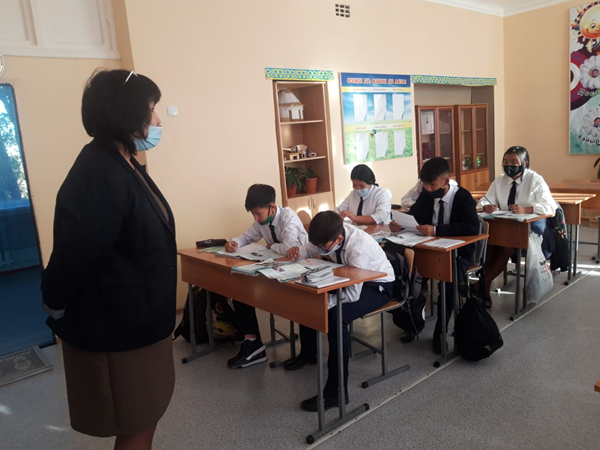 Буллинг (bulling) - өзін жеке дара, басқа адам тарапынан немесе топ ішінде қорғай алмайтын жағдайдағы психологиялық немесе физикалық қысым, зорлық-зомбылық, прессинг, менсінбеу, қорқыту.   Мектептегі зорлық-зомбылық қазіргі білім беру жүйесінің маңызды мәселесі болып табылады. Өкінішке орай, айдап салу немесе қорқытуды кез-келген мектепте кездестіруге болады. Әлеуметтік-психологиялық құбылыс ретінде буллинг білім беру процесіне қатысушылардың қауіпсіздігіне қауіп төндіреді. Буллинг салдары – тікелей де және жанама түрде – оқушылардың зияткерлік және жеке тұлғалық дамуына теріс әсер етеді.Буллинг түрлері:Вербалы буллинг - Сөзбен қорлау, қорқыту және дәлелсіз ауыр сөздер көмегімен қорлау.Физикалық буллинг -Физикалық агрессивті үрей тудыру қөмегімен физикалық қорқыту немесе буллинг сипаттамасы бірнеше рет қайталанатын  соққылар,тепкі, аяқтан шалу, бұғаттау, итеру және қажетсіз немесе өрескел түрде жанасу.Әлеуметтік-психологиялық буллинг-Уайымдау, ұйқының бұзылуы, тәбеттің болмауы, өзі жайлы жаман ойлау. өз-өзіне физикалық зақым келтіру, өлім туралы ойлау,сабақ үлгерімдерінің нашарлауы,ауыру “маған ешкім көмектесе алмайды” деп ойлауөзін жалғыз сезіну, уайымға берілу не ашулану. ҚорқуЭкономикалық-Бопсалау - физикалық күшпен жазалау, қандай да бір мәліметтерді жария ету, ақшаны, заттарды мәжбүрлеумен талап ету. Мұндай әрекеттер жәбірленушіге тек материалдық ғана емес, сонымен қатар физикалық және моральдық зиян келтіреді  Кибербуллинг-әлеуметтік желілерде қорқыту , онлайн немесе телефон арқылы жүзеге асырылуы мүмкін. Олардың қатарына ренішті хабарламалар мен суреттер, зұлым мінеп-сынаулар жіберу жатады.Буллингке қатысушылар:Агрессор/буллер----Құрбан-----Бақылаушылар-------ҚорғаушыБуллинг туралы айтқанда, әдетте олар балалар арасындағы оқшауланған қақтығыстарды емес, мектеп ішіндегі қалыптасқан қатынастар деп ойлайды.                                                                                      *Бұл қарым-қатыныста әрқашан жәбірленуші болады                              ( қорланған бала);                                                                                                                     *бұл балаға белсенді агрессияны көрсететін балалар тобы бар (әдетте мұндай топта жиналатын көшбасшы балалар болады); *қорлауға тікелей қатыспайтын куәгерлер мен жанашырлар бар, бірақ оның орнына келмеу үшін балалар жәбірленушіні қолдаудан қорқады.Мұғалімдер мен мектеп әкімшілігіне арналған жадынама«Ренжітушілер мен құрбандардың белгілері»Егер оқушы Аутсайдер болса, онда ол:- оның мектеп керек-жарақтары (оқулықтар, дәптерлер, жеке заттар)сыныпта жиі шашыраңқы немесе жасырып қояды;- сабақта өзін жасырын ұстайды, қорқады, сыныпта шу болады, кедергілер,пікірлер тарала бастайды;- үзіліс кезінде, асханада басқа мектеп оқушыларынан бөлектеніп тұрады,жасырады, құрдастарынан және жоғары мектеп оқушыларынан қашады,мұғалімдер мен ересектерден алыс болуға тырысады;- оны қорлайды, қорқытады, ренжітеді, басқа балалар тарапынан агрессивтіәрекеттерге ол қорыққаннан күлімсіреп жауап береді, шатастыруға жәнеқашып кетуге тырысады, жылайды;- мұғалімдермен жақсы қарым-қатынаста, ал құрдастарымен байланысынашар болады;- сабаққа кешігіп келеді немесе мектептен кеш кетеді;- топтық ойындарда, сабақтар кезінде оны елемейді немесе соңындатаңдайды.Әдетте, агрессияның ықтимал құрбандары өздерініңқатарластарынан нашар киінетін, дене бітімі әлсіз, спорттан тыс жігіттермен қыздар болып табылады.Егер оқушы Агрессор болса, онда ол:Егер сіздің оқушыңыз Агрессор болса, дағдарысқа ұшырайды, сабақтаүнемі назар аудартуға тырысады, нашар баға алған кезде дөрекілік пенашу-ызаға беріледі;- достары мен таныстарына қулық жасайды, көптеген балалар одан қорқыпжүреді;- жауапкершіліктен қашу үшін өтірік айтады;-оның мінез-құлқына байланысты балалардан да, ересектерден дешағымдар түседі;- өзінің қатарластары жасай алатындай өз мінезін шектей алмайды;- сабақты көп босатады, басқа мектеп пен аудандағы қатарластарымен жиікездеседі;- сыныптың немесе мектепті торауылдайтын бұзақы шағын девианттытоптың құрамына кіреді;- қоғамдағы жауласушылықты түсінбейтіндей түр танытады, қоғамдықжұмыстарға қатысуды әлсіздік деп санайды.Педагогтың буллинг жағдайында жүрген балаға көмек көрсету:      Педагог осы жағдайдағы сезімін жақсы түсінетінін білдіру. Сонда оқушы өзін жалғыз сезінбейді, қолдау мен көмек алатынына көз жеткізу.Өзін бағалауының көтерілуін қажет етеді. Сен болған оқиғаны айтып нағыз батырлық жасадың” оның батырлығын бағалаңыз.Педагог-психолог: Касимова Г.К.